הודעה לעיתונות: דרישת דיווח חדשה למערכת הבנקאית כשלב נוסף בקידום שוק האיגוח בישראלבנק ישראל פועל על מנת לקדם את שוק האיגוח בישראל. האיגוח מאפשר את זרימת האשראי במשק באופן יעיל בכך שהוא מקצר ומוזיל את תהליך התיווך הפיננסי. איגוח תיקי האשראי יאפשר לספקי האשראי לפנות הון להעמדת אשראי חדש וכך להרחיב את היצע האשראי. מכשיר האיגוח צפוי להוזיל את מקורות המימון עבור ספקי האשראי החוץ בנקאיים ובכך להגדיל את התחרות בשוק האשראי. האיגוח יאפשר גם לשלב בין ההתמחות של הבנקים וספקי אשראי חוץ בנקאיים בחיתום וניטור האשראי לבין זמינות מקורות המימון של הגופים המוסדיים, והצורך שלהם לגוון את ההשקעות שלהם.חקיקת האיגוח, שנועדה לספק ודאות לשחקנים במשק ולמזער סיכונים נלווים, מצויה בשלבים מתקדמים. תנאי מקדים והכרחי לביצוע עסקת איגוח הוא היכולת של חברות הדירוג השונות לבצע הערכה של הסיכונים בתיקים הרלוונטיים ולדרג אותם עם בסיס מידע מהימן ורלוונטי. כדי לאפשר יכולת זו, הפיקוח על הבנקים מוציא היום הוראת דיווח חדשה " דוח פרטני על הלוואות לדיור - מיחזורים, פיגורים ופירעון מוקדם".הוראת הדיווח החדשה תאפשר פרסום מידע סטטי ודינמי על השוק על מנת לתת מענה למתודולוגיות הדירוג המקובלות. המידע שיתקבל בהוראה יספק לפיקוח על הבנקים הערכת סיכונים טובה ומתקדמת יותר של שוק המשכנתאות וכן הנגשה של מידע חשוב על האשראי לדיור למקבלי ההחלטות.מצורפת להודעה זו הוראת הדיווח.בנק ישראלדוברות והסברה כלכלית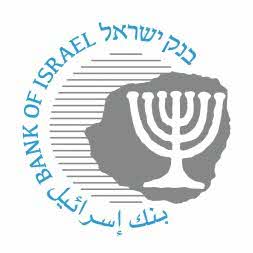 ‏ ירושלים, י"א בתמוז, תשפ"ד‏‏‏‏‏‏‏‏‏‏‏17 יולי, 2024